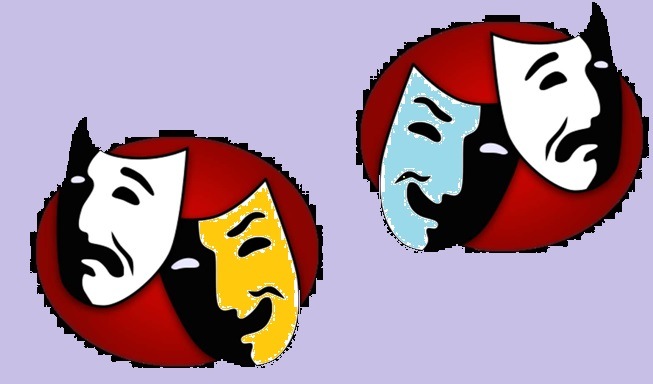 LA CLASSE TEATRO DELLA COMUNICAZIONE 3 Dal testo al palcoscenico…costruire testi teatraliSeminario-stage teatrale di formazione per docenti ASSISI, CONVITTO NAZIONALE “PRINCIPE DI NAPOLI”8-9-10 Settembre 2017	Lo stage prevede una parte dedicata al laboratorio di sceneggiatura ed una parte dedicata alla pratica teatralePer poter partecipare alle iniziative dell’ A.N.I.L.S. è necessario essere iscritti all’Associazione. L’iscrizione all’Associazione ha validità annuale (anno solare), il costo è di 25€. Chi sottoscriverà l’iscrizione a partire dal mese di Luglio 2017, beneficerà dell’iscrizione A.N.I.L.S.  per tutto il 2018.Per  la partecipazione al seminario-stage di formazione La classe teatro della comunicazione 3 (Dal testo al palcoscenico… costruire testi teatrali), il contributo previsto è di 35€. Modalità di pagamento  L’importo va versato: o  nel  C/C postale 10441863oppure  nel  C/C bancario   IBAN: IT 18 C 07601 03800 000010441863 - intestati a: A.N.I.L.S. -          Associazione Nazionale Insegnanti Lingue Straniere- Via G. Stampa, 7 - 34124 Trieste –specificando nella causale, se il pagamento riguarda :1) solo l’iscrizione ;  2)iscrizione+seminario-stage di formazione ; 3) solo seminario-stage (per gli iscritti).Una volta effettuata l’iscrizione si prega di inviare all’indirizzo di posta elettronica sotto indicato la scheda  di iscrizione allegata alla presente in formato word.Il numero dei partecipanti al seminario–stage prevede un massimo di 20 persone e sarà data priorità all’ordine cronologico di ricezione. Per ulteriori informazioni contattateci al seguente indirizzo di posta elettronica: 
            anilsumbria@libero.it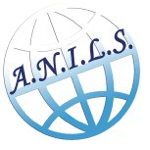 MODULO D’ ISCRIZIONE Nome e cognome ____ ____________________Docente di (disciplina insegnata) _______ ________________Scuola d’appartenenza ____Residente in Indirizzo VIA _Contatti telefonici  E-mail:__________     Socio A.N.I.L.S.                                                NON socio ANILS    X  conto corrente postale  n.  1 0 4 4 1 8 6 3IBAN: IT 18 C 07601 03800 000010441863intestato a: A.N.I.L.S. -  Associazione Nazionale Insegnanti Lingue StraniereVia G. Stampa, 7 - 34124 Trieste -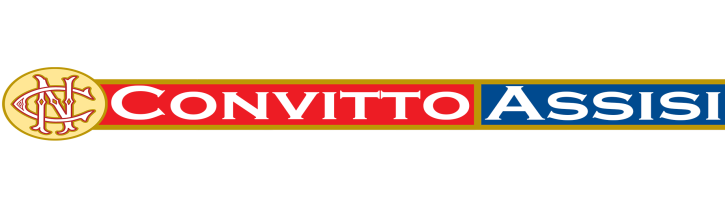 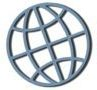 A.N.I.L.S. UMBRIA  